Profesorica Rajka Glušica na Humboltovom Univerzitetu u Berlinu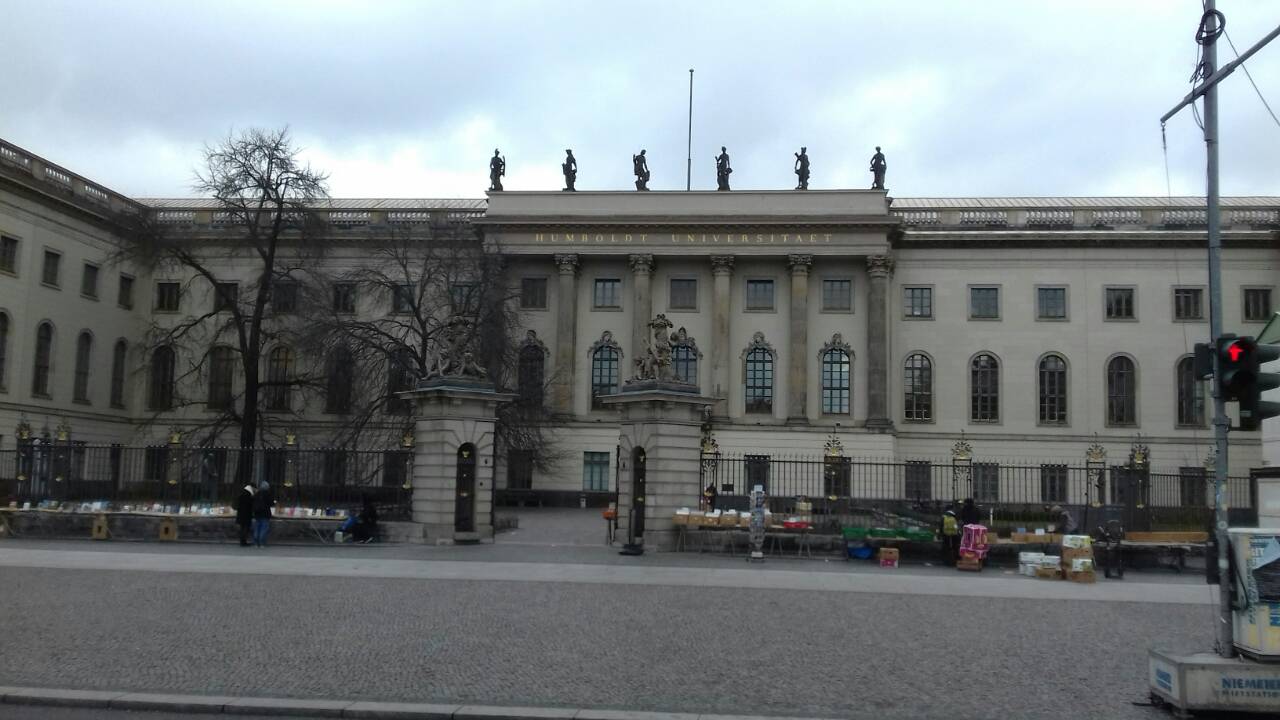 Profesorica Rajka Glušica boravila je  u okviru programa ERASMUS + (STA)  od 11. do 17. februara 2018. godine  na Institutu za slavistiku Humboltovog Univerziteta u Berlinu, jednom od najprestižnijih univerziteta na svijetu. Držala je predavanja studentima slavistike i jugoslavistike na teme: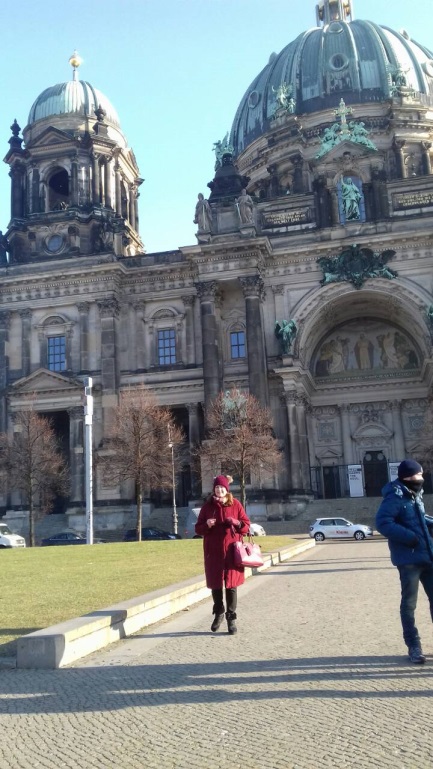 Kodifikacija crnogorskog jezika - izrada pravopisa i gramatikeIzrada  "Rječnika crnogorskog narodnog i književnog jezika"  Jezici i nacionalizmi Deklaracija o zajedničkom jezikuPredavanja su izazvala veliko interesovanje studenata i kolega slavista koji su svoju zainteresovanost za teme iskazali i u plodnim diskusijama nakon predavanja.  Svoje poznavanje materije  i upućenost u odabrane teme prof. R. Glušica je prenijela studentima i profesorima Humboltovog Univerziteta. Pored predavanja, ona je sa svojim njemačkim kolegama razgovarala o mogućoj saradnji na projektima iz korpusne lingvistike i drugih oblasti jezičkog istraživanja. Zaključeno je da bi bilo obostrano korisno pojačati saradnju i razmjenu znanja i iskustava između profesora dvije institucije: Slavističkog instituta Humboltovog Univerziteta iz Berlima i Filološkog fakulteta Univerziteta Crne. 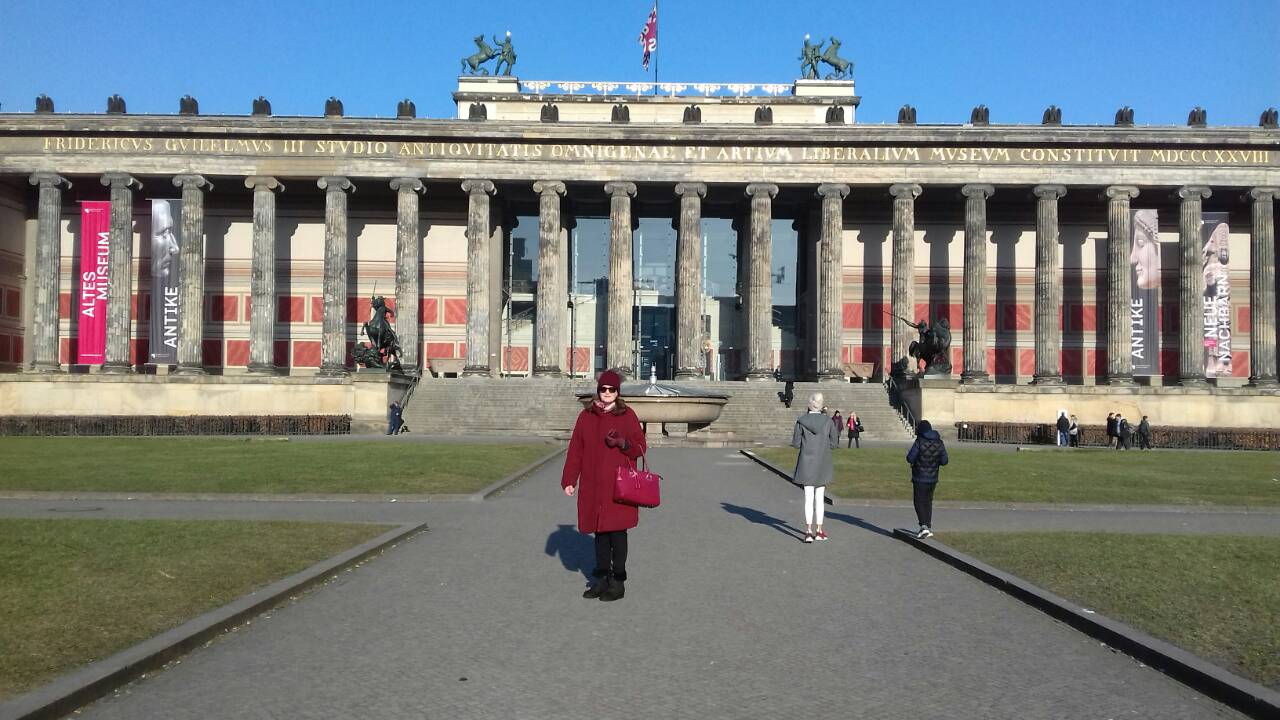 